                           Российская  Федерация                                                 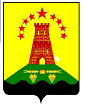 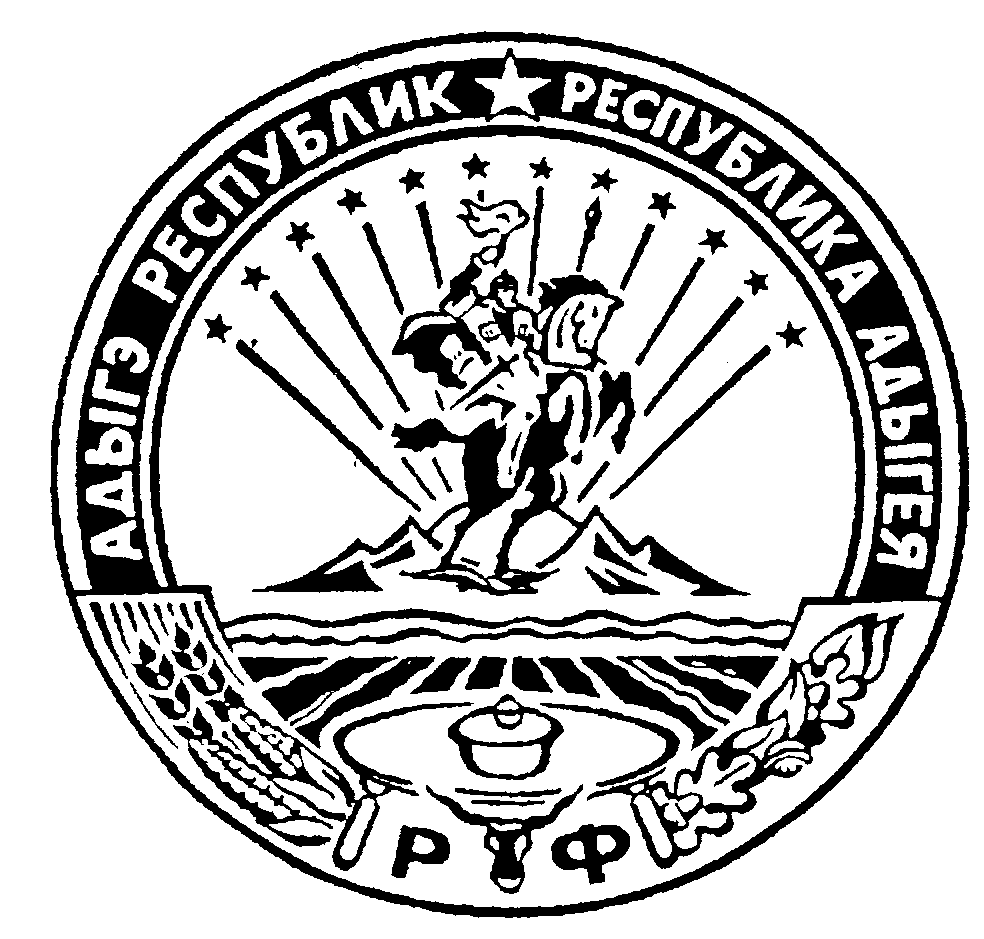                                   Республика Адыгея                                                               Администрация муниципального образования                          «Дукмасовское сельское поселение»             ___________________________________________________________________                       х.Дукмасов                                                                                                       17.06.2014г.                                                                                                                                       № 38-п   ПОСТАНОВЛЕНИЕ администрации муниципального образования «Дукмасовское сельское поселение»О внесении изменений и дополнений в Постановление № 52от16.12.2013г.«Об утверждении Положения по формированию  и подготовке  кадрового резерва для замещения вакантных  должностей муниципальной службы в органах местного самоуправления муниципального образования «Дукмасовское сельское поселение»              На основании протеста прокуратуры Шовгеновского района № 7-3-2014 от 22.05.2014года на Постановление №  52от 16.12.2013г. «Об утверждении Положения по формированию и подготовке  кадрового резерва для замещения вакантных  должностей муниципальной службы в органах местного самоуправления муниципального образования «Дукмасовское сельское поселение», администрация муниципального образования «Дукмасовское сельское поселение»    п о с т а н о в л я е т :Внести в Положение по формированию и подготовке  кадрового резерва для замещения вакантных  должностей муниципальной службы в органах местного самоуправления муниципального образования «Дукмасовское сельское поселение» следующие изменения и дополнения : Статью 4 дополнить пунктом 4.17. «4.17.  Претендент на замещение должности гражданской службы, не допущенный к участию в конкурсе, вправе обжаловать это решение в соответствии с ч.6 ст.22 Федерального закона от 27.07.2004года № 79-ФЗ «О государственной гражданской службе Российской Федерации».  Постановление вступает в силу со дня его подписания. Обнародовать данное постановление.      Глава муниципального образования                                                                                                  «Дукмасовское сельское поселение»                                                Шикенин В.П.

